ID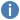 Režim úkoluNázev úkoluPráceDoba trváníZahájeníDokončeníNákladyNabíhání pevných nákladů202320232023202320232023202320232023202320232023IDRežim úkoluNázev úkoluPráceDoba trváníZahájeníDokončeníNákladyNabíhání pevných nákladů2. čtvrtletí2. čtvrtletí2. čtvrtletí3. čtvrtletí3. čtvrtletí3. čtvrtletí4. čtvrtletí4. čtvrtletí4. čtvrtletí1. čtvrtletí1. čtvrtletí1. čtvrtletí2. čtvrtletí2. čtvrtletí2. čtvrtletí3. čtvrtletí3. čtvrtletí3. čtvrtletí4. čtvrtletí4. čtvrtletí4. čtvrtletíIDRežim úkoluNázev úkoluPráceDoba trváníZahájeníDokončeníNákladyNabíhání pevných nákladůúnorbřezendubenkvětenčervenčervenecsrpenzáříříjenlistopadprosinecledenúnorbřezendubenkvětenčervenčervenecsrpenzáříříjenlistopad1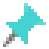 Převzetí staveniště0 hodin0 dny27.02. 2227.02. 220,00 KčPrůběžně2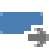 Výstavba depozitáře ve Frenštátě pod R0 hodin652,88 dny10.02. 2202.11. 23138 745 051,00 KčNa začátku1 791 303,6...7 318 777,54 ...8 951 276,32...6 435 476,88 ...13 495 822,8...10 419 021,8...9 607 149,30 ...7 748 169,51...4 365 642,42 ...3 723 440,44...5 861 337,61 ...2 496 217,83 ...1 870 149,8...1 848 604,11 ...1 780 942,44...3 878 696,26 ...12 101 267,5...14 482 072,0...8 727 255,08 ...6 100 694,57...5 723 773,11 ...17 959,76 Kč3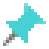 Zařízení staveniště, počáteční0 hodin1 den28.02. 2228.02. 2283 918,73 KčPrůběžně83 918,73 Kč4Zařízení staveniště, měsíční0 hodin631,75 dny01.03. 2231.10. 231 780 941,84 KčPrůběžně90 209,95 Kč87 743,28 Kč90 562,34 Kč87 390,89 Kč90 914,72 Kč90 209,95 Kč87 390,89 Kč90 914,72 Kč87 390,89 Kč90 562,34 Kč90 562,34 Kč81 752,77 Kč90 209,95 Kč88 095,66 Kč90 209,95 Kč87 390,89 Kč90 914,72 Kč90 209,95 Kč87 743,28 Kč90 562,34 Kč5Výrobní dokumentace, statika0 hodin1 den28.02. 2228.02. 22302 409,83 KčNa začátku302 409,83 Kč6VRN ostatní0 hodin253,75 dny01.03. 2231.10. 22657 513,08 KčPrůběžně82 917,91 Kč80 650,62 Kč83 241,80 Kč80 326,72 Kč83 565,70 Kč82 917,91 Kč80 326,72 Kč83 565,70 Kč7Kácení stromů0 hodin2 dny10.02. 2211.02. 22350 722,57 KčPrůběžně350 722,57 Kč8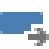 DEPOZITÁŘ0 hodin647,63 dny15.02. 2202.11. 23135 569 544,95 KčPrůběžně1 054 252,5...7 145 649,68 ...8 782 882,42...6 261 672,74 ...13 328 105,1...10 244 541,4...9 434 021,44 ...7 580 451,90...4 191 162,00 ...3 636 049,55...5 770 775,27 ...2 405 655,49 ...1 788 397,1...1 758 394,16 ...1 692 846,78...3 788 486,31 ...12 013 876,6...14 391 157,3...8 637 045,13 ...6 012 951,29...5 633 210,77 ...17 959,76 Kč9Geodetické zaměření stavebni jámy0 hodin1 den18.02. 2218.02. 2222 909,00 KčPrůběžně22 909,00 Kč10Bourací práce0 hodin17,5 dny15.02. 2203.03. 221 228 165,00 KčPrůběžně1 017 622,4...210 542,57 Kč11Výkop stavební jámy0 hodin10 dny28.02. 2210.03. 22274 421,42 KčPrůběžně13 721,07 Kč260 700,35 Kč12Návoz kameniva (vytvořenípilotovací roviny)0 hodin14 dny10.03. 2223.03. 222 286 859,69 KčPrůběžně2 286 859,69 ...13Provedení pilot0 hodin35 dny23.03. 2226.04. 228 888 440,34 KčPrůběžně2 158 621,23 ...6 729 819,11...14Základové k-ce0 hodin7 dny26.04. 2203.05. 221 373 301,25 KčPrůběžně907 359,75 Kč465 941,50 Kč15Provedení ležaté kanalizace0 hodin7 dny03.05. 2209.05. 22717 083,00 KčPrůběžně717 083,00 Kč16Návoz pěnového skla0 hodin7 dny10.05. 2216.05. 221 518 312,19 KčPrůběžně1 518 312,19 ...17MONOLIT0 hodin192 dny16.05. 2218.11. 2245 956 882,93 KčPrůběžně3 560 336,05 ...13 328 105,1...8 900 503,31 ...8 446 176,87 ...7 580 451,90...3 388 708,48 ...752 601,13 Kč18Provedení podkladního betonu0 hodin5 dny16.05. 2221.05. 22685 114,23 KčPrůběžně685 114,23 Kč19Provedení skladby izolace0 hodin7 dny21.05. 2228.05. 221 506 380,76 KčPrůběžně1 506 380,76 ...20Provedení desky (podlahy 1.N.p-)0 hodin20 dny28.05. 2216.06. 227 300 485,66 KčPrůběžně1 368 841,06 ...5 931 644,60...21Provedeni 1.N.P. (stěny+strop)0 hodin30 dny07.06. 2205.07. 228 965 406,77 KčPrůběžně7 396 460,59...1 568 946,18 ...22Povedení MEZANINU (stěny+stro0 hodin50 dny06.07. 2223.08. 2213 576 957,64 KčPrůběžně7 331 557,13 ...6 245 400,51 ...23Provedení 2.N.P. (stěny+strop)0 hodin50 dny23.08. 2210.10. 2212 226 535,32 KčPrůběžně2 200 776,36 ...7 580 451,90...2 445 307,06 ...24Provedení nosné konstrukce stře0 hodin40 dny10.10. 2218.11. 221 696 002,55 KčPrůběžně943 401,42 Kč752 601,13 Kč25Provedení kompletní skladbystřechy včetně klempířských prvků0 hodin40 dny18.11. 2226.12. 227 621 932,86 KčPrůběžně2 524 765,26...5 097 167,60 ...26Vyzdívky0 hodin145,63 dny10.10. 2228.02. 231 008 902,30 KčPrůběžně154 149,88 Kč214 770,62 Kč222 564,71 Kč222 564,71 Kč194 852,38 Kč27Obvodové výplně (okna ,dveře)0 hodin74,5 dny21.11. 2231.01. 231 045 998,47 KčPrůběžně143 912,54 Kč451 042,96 Kč451 042,96 Kč28Omítky0 hodin120 dny01.01. 2327.04. 233 922 761,42 KčPrůběžně1 041 983,50 ...948 000,68 Kč1 046 069,71 ...886 707,53 Kč29Vnitřní výplně (dveře)0 hodin30 dny01.10. 2330.10. 232 066 780,58 KčPrůběžně2 066 780,58 ...30Ocelová k-ce schodiště, výtah0 hodin60 dny07.06. 2303.08. 2313 851 096,80 KčPrůběžně5 713 577,43...7 444 964,53 ...692 554,84 Kč31Malby + nátěry0 hodin30 dny27.04. 2326.05. 23803 708,35 KčPrůběžně110 509,90 Kč693 198,45 Kč32VZT0 hodin90 dny26.05. 2320.08. 237 829 901,92 KčPrůběžně532 868,33 Kč2 696 966,22...2 805 714,85 ...1 794 352,52 ...33Elektroinstalace (silnoproud +slaboproud)0 hodin281,88 dny02.01. 2330.09. 234 088 861,38 KčPrůběžně450 083,28 Kč421 045,65 Kč464 602,09 Kč453 712,98 Kč464 602,09 Kč450 083,28 Kč468 231,80 Kč464 602,09 Kč451 898,13 Kč34ZTI0 hodin281,88 dny02.01. 2330.09. 232 180 150,29 KčPrůběžně239 981,04 Kč224 498,39 Kč247 722,36 Kč241 916,37 Kč247 722,36 Kč239 981,04 Kč249 657,69 Kč247 722,36 Kč240 948,70 Kč35Vytápění0 hodin90 dny26.05. 2320.08. 234 024 869,61 KčPrůběžně273 914,74 Kč1 386 343,98...1 442 244,94 ...922 365,95 Kč36M+R0 hodin60 dny20.08. 2317.10. 231 910 374,00 KčPrůběžně362 175,07 Kč991 006,51 Kč557 192,42 Kč37Podlahy (finální úprava dle PD)0 hodin60 dny07.08. 2303.10. 232 856 261,06 KčPrůběžně1 225 812,04 ...1 481 685,42...148 763,60 Kč38Zámečnické výrobky0 hodin126,63 dny03.07. 2302.11. 231 653 930,62 KčPrůběžně391 849,31 Kč417 972,59 Kč406 543,66 Kč419 605,30 Kč17 959,76 Kč39Fasáda0 hodin189,5 dny01.05. 2330.10. 239 333 942,96 KčPrůběžně1 576 180,34 ...1 526 924,71...1 588 494,25 ...1 576 180,34 ...1 533 081,66...1 533 081,66 ...40Přípojka NN0 hodin7 dny14.03. 2220.03. 22158 619,40 KčPrůběžně158 619,40 Kč41Areálová kanalizace0 hodin30 dny01.07. 2229.07. 221 000 000,00 KčPrůběžně1 000 000,00 ...42Areálový vodovod0 hodin30 dny01.08. 2229.08. 2267 210,18 KčPrůběžně67 210,18 Kč43Požární nádrž0 hodin30 dny01.08. 2229.08. 22920 634,39 KčPrůběžně920 634,39 Kč44ČOV0 hodin30 dny01.07. 2229.07. 22344 038,14 KčPrůběžně344 038,14 Kč45Primární okruh TČ0 hodin40 dny07.03. 2214.04. 223 216 010,00 KčPrůběžně2 070 306,44 ...1 145 703,56...46Zpevněné plochy0 hodin94,25 dny01.08. 2330.10. 232 748 881,76 KčPrůběžně933 307,33 Kč907 787,21 Kč907 787,21 Kč47Sadové úpravy0 hodin30 dny01.10. 2230.10. 22648 303,64 KčPrůběžně648 303,64 Kč48Předání stavby0 hodin0 dny27.11. 2327.11. 230,00 KčPrůběžněFpR	Stránka 1FpR	Stránka 1FpR	Stránka 1FpR	Stránka 1FpR	Stránka 1FpR	Stránka 1FpR	Stránka 1FpR	Stránka 1FpR	Stránka 1FpR	Stránka 1FpR	Stránka 1FpR	Stránka 1FpR	Stránka 1FpR	Stránka 1FpR	Stránka 1FpR	Stránka 1FpR	Stránka 1FpR	Stránka 1FpR	Stránka 1FpR	Stránka 1FpR	Stránka 1FpR	Stránka 1FpR	Stránka 1FpR	Stránka 1FpR	Stránka 1FpR	Stránka 1FpR	Stránka 1FpR	Stránka 1FpR	Stránka 1FpR	Stránka 1FpR	Stránka 1FpR	Stránka 1FpR	Stránka 1